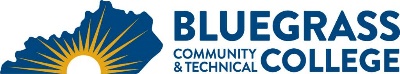 Program Coordinator: Maria Rutherford	E-mail: maria.rutherford@kctcs.edu	Phone: 859 246 6616Program Website: https://bluegrass.kctcs.edu/education-training/program-finder/interdisciplinary-early-childhood-education.aspx Student Name:		Student ID: Students need to be at KCTCS placement levels for all coursesNote:  25% of Total Program Credit Hours must be earned at Bluegrass Community and Technical College.Advisor Name:	Advisor Signature: _________________________________________Student Name:	Student Signature: ________________________________________First SemesterCreditsTermGradePrereqs/NotesIEC 101 Orientation to Early Childhood Educationor Current CDA3Requires 20 hours of observation IEC 102 Foundations of Early Childhood Educationor Current CDA3Requires 10 hours of observation Total Semester Credit Hours6Second SemesterCreditsTermGradePrereqs/NotesIEC 240 Administration of Early Childhood Education3Requires 10 hours of observation IEC 230 Business Administration of ECE Programs or BAS 200 Small Business Management3Total Semester Credit Hours4Total Credential Hours10Special Instructions:*Math requirements can be satisfied by the following: See Qualitative Reasoning in KCTCS 2017-2018 Catalog Page 73 for complete list:  MT 111, MT150 (if transferring to 4 Year) MAT 105, MAT 110, MAT 116 or MAT 126.                                                                 Other information: IEC courses require students to complete field experiences in approved child care settings.   .**Please advise students of the following:Please note all IEC Classes have required hours of observation outside of regular class time.The following IEC Classes must be taken at BCTC:  IEC 180, IEC 216, IEC 246, IEC 221, IEC 200, IEC 235, and IEC 291.  This is due to MAJOR assignments are IEC 291 PORTFOLIO PIECES.In order to enroll in IEC 291, one must have ALL IEC classes completed.   IEC 291 is only taught in the spring semester.  IEC 291 is taught in hybrid form at various BCTC campuses, usually NEWTOWN in Lexington, KY.BCTC IEC Orientation is MANDATORY before entering into IEC Classes.TWO DIFFERENT BCTC IEC Background Checks are required.  Email: Maria Rutherford for details.Current Negative TB Test Required.Graduation Application must be filled out to receive this credential.Course Rotation Schedule (if applicable)Course Rotation Schedule (if applicable)FallIEC 101, IEC 102, IEC 130, IEC 180, IEC 200, IEC 210, IEC 240, IEC 230, IEC 216, IEC 246SpringIEC 101, IEC 102, IEC 130, IEC 170, IEC 235, IEC 240, IEC 221, IEC 291SummerIEC 101, IEC 102